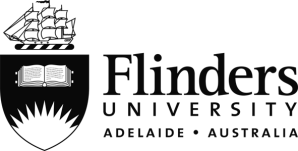 FINAL YEAR INTERIM REVIEW AND PROFESSIONAL LEARNING PLAN: COMPLETED BY THE PSTReflect on and summarise your progress against the professional learning goals you identified against the Graduate Standards (Professional Knowledge, Professional Practice and Professional Engagement) in Activity 1 of the Teaching Performance Assessment (TPA) and identify your goals for the remainder of your placement. Discuss this with your mentor teacher and University Liaison Pre-service Teacher:		Date:I have discussed and approve this learning plan:Mentor: ……………………		Date:I have discussed and approve this learning plan:University Liaison: …………………………		Date:Pre-Service Teacher Student ID:MentorLearning Area:University LiaisonDate: